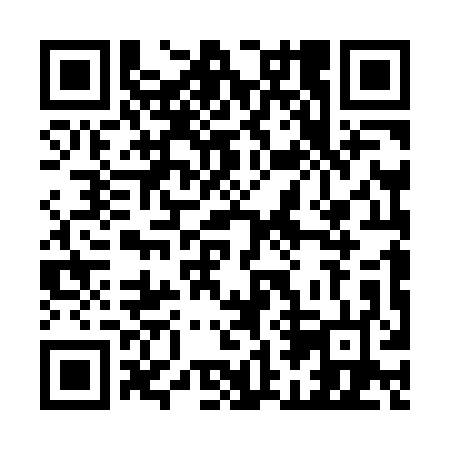 Prayer times for Thornton Springs, Alabama, USAMon 1 Jul 2024 - Wed 31 Jul 2024High Latitude Method: Angle Based RulePrayer Calculation Method: Islamic Society of North AmericaAsar Calculation Method: ShafiPrayer times provided by https://www.salahtimes.comDateDayFajrSunriseDhuhrAsrMaghribIsha1Mon4:305:5112:574:378:039:232Tue4:315:5112:574:378:039:233Wed4:325:5212:574:388:039:234Thu4:325:5212:574:388:029:235Fri4:335:5312:584:388:029:226Sat4:335:5312:584:388:029:227Sun4:345:5412:584:388:029:228Mon4:355:5412:584:388:029:219Tue4:355:5512:584:398:029:2110Wed4:365:5512:584:398:019:2111Thu4:375:5612:594:398:019:2012Fri4:375:5612:594:398:019:2013Sat4:385:5712:594:398:009:1914Sun4:395:5812:594:398:009:1915Mon4:405:5812:594:398:009:1816Tue4:405:5912:594:407:599:1717Wed4:415:5912:594:407:599:1718Thu4:426:0012:594:407:589:1619Fri4:436:0012:594:407:589:1520Sat4:436:0112:594:407:579:1521Sun4:446:0212:594:407:579:1422Mon4:456:0212:594:407:569:1323Tue4:466:0312:594:407:569:1224Wed4:476:0412:594:407:559:1225Thu4:486:0412:594:407:549:1126Fri4:496:0512:594:407:549:1027Sat4:496:0612:594:407:539:0928Sun4:506:0612:594:407:529:0829Mon4:516:0712:594:407:519:0730Tue4:526:0812:594:407:519:0631Wed4:536:0812:594:407:509:05